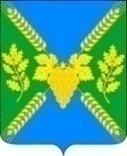 СОВЕТМОЛДАВАНСКОГО  СЕЛЬСКОГО  ПОСЕЛЕНИЯКРЫМСКОГО  РАЙОНАРЕШЕНИЕот 26.05.2021                                                                                                                                     № 82село МолдаванскоеО рассмотрении протеста Крымской межрайонной прокуратуры от  30 апреля 2021 года № 7-02-2021/1427 на решение Совета  Молдаванского сельского поселения Крымского района от 8 февраля 2019 года № 201 «Об утверждении Положения о порядке управления и распоряжения объектами муниципальной собственности Молдаванского  сельского поселения Крымского района»Рассмотрев протест Крымской межрайонной прокуратуры от 30 апреля 2021 года № 7-02-2021/1427 на решение Совета  Молдаванского сельского поселения Крымского района от 8 февраля 2019 года № 201 «Об утверждении Положения о порядке управления и распоряжения объектами муниципальной собственности Молдаванского  сельского поселения Крымского района», Совет  Молдаванского сельского поселения Крымского района, р е ш и л:1. Протест Крымской межрайонной прокуратуры от 30 апреля 2021 года № 7-02-2021/1427 на решение Совета  Молдаванского сельского поселения Крымского района от 8 февраля 2019 года № 201 «Об утверждении Положения о порядке управления и распоряжения объектами муниципальной собственности Молдаванского  сельского поселения Крымского района», удовлетворить.2. Поручить главе  Молдаванского сельского поселения Крымского района  до 1 июня 2021 года разработать и внести на рассмотрение Совета Молдаванского сельского поселения Крымского района проект решения о внесении в опротестованный муниципальный нормативный правовой акт соответствующих изменений с учетом требований надзорного акта и действующего законодательства. 3. Решение вступает в силу со дня подписания.Председатель Совета Молдаванского  сельского поселения Крымского района                                                                                                 Г.А.Буланович